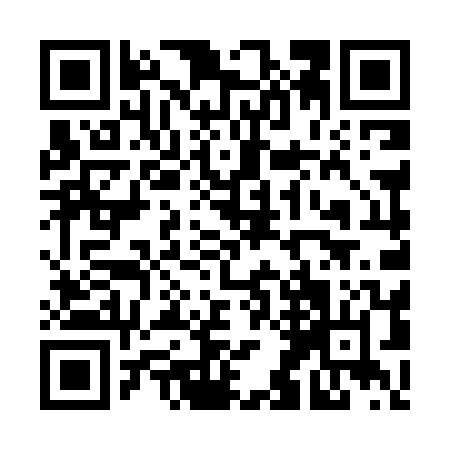 Ramadan times for Alimena, ItalyMon 11 Mar 2024 - Wed 10 Apr 2024High Latitude Method: Angle Based RulePrayer Calculation Method: Muslim World LeagueAsar Calculation Method: HanafiPrayer times provided by https://www.salahtimes.comDateDayFajrSuhurSunriseDhuhrAsrIftarMaghribIsha11Mon4:534:536:2012:134:236:076:077:2912Tue4:524:526:1912:134:246:086:087:3013Wed4:504:506:1712:134:256:096:097:3114Thu4:494:496:1612:134:256:106:107:3215Fri4:474:476:1412:124:266:116:117:3316Sat4:454:456:1312:124:276:126:127:3417Sun4:444:446:1112:124:286:136:137:3518Mon4:424:426:1012:114:286:146:147:3619Tue4:414:416:0812:114:296:156:157:3720Wed4:394:396:0712:114:306:166:167:3821Thu4:374:376:0512:114:306:176:177:3922Fri4:364:366:0412:104:316:186:187:4023Sat4:344:346:0212:104:326:186:187:4124Sun4:324:326:0112:104:326:196:197:4225Mon4:314:315:5912:094:336:206:207:4326Tue4:294:295:5812:094:346:216:217:4527Wed4:274:275:5612:094:346:226:227:4628Thu4:264:265:5412:084:356:236:237:4729Fri4:244:245:5312:084:356:246:247:4830Sat4:224:225:5112:084:366:256:257:4931Sun5:215:216:501:085:377:267:268:501Mon5:195:196:481:075:377:277:278:512Tue5:175:176:471:075:387:287:288:523Wed5:165:166:451:075:387:297:298:534Thu5:145:146:441:065:397:297:298:545Fri5:125:126:421:065:407:307:308:556Sat5:105:106:411:065:407:317:318:577Sun5:095:096:401:065:417:327:328:588Mon5:075:076:381:055:417:337:338:599Tue5:055:056:371:055:427:347:349:0010Wed5:045:046:351:055:427:357:359:01